         Олимпиадные задания по математике 3 класс.Фамилия, имя _______________________________________Вопрос 1. Запиши все двузначные числа, чтобы сумма десятков и единиц каждого числа была равна 8.Ответ: ___________________________________________________Вопрос 2. Поменяй местами две цифры в каждом примере так, чтобы равенства были верными:  69 : 3 = 7	  89 : 1 = 9  7 * 6 = 58                          9 * 4 = 56Ответы: _________________________________________________Вопрос 3. Реши кроссворд:В строчках:1. Число, получаемое при сложении.2. Мера для измерения жидкостей.В столбцах:3. Фигура, полученная при соединении в одной стороне двух прямых.4. Название месяца.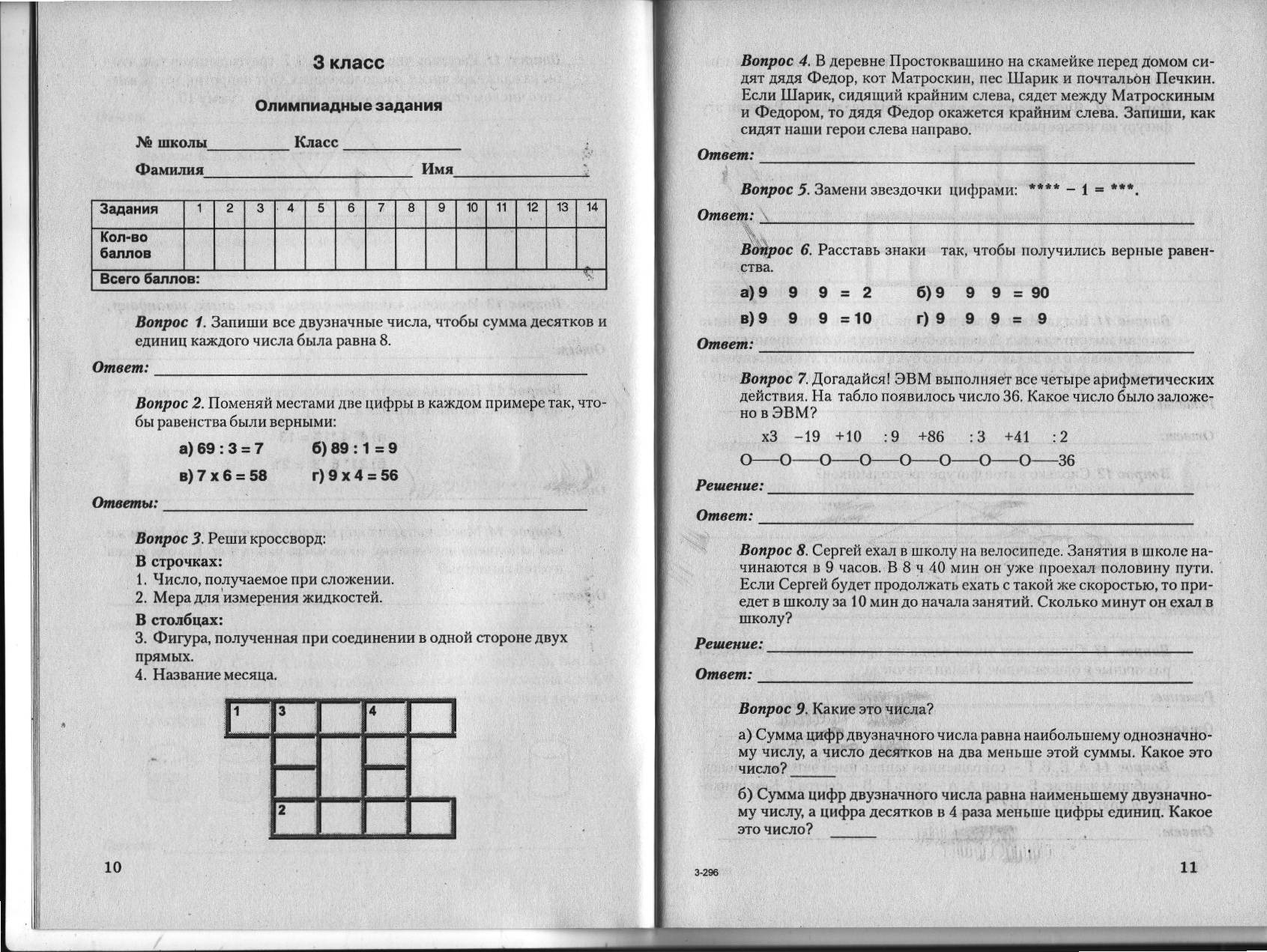 Вопрос 4. В деревне Простоквашино на скамейке перед домом сидят дядя Фёдор, кот Матроскин, пёс Шарик и почтальон Печкин. Если Шарик, сидящий крайним слева, сядет между Матроскиным и Фёдором, то дядя Фёдор окажется крайним слева. Запиши, как сидят герои слева направо.Ответ: ___________________________________________________Вопрос 5. Замени звёздочки цифрами: * * * * - 1 = * * *Ответ: ___________________________________________________Вопрос 6. расставь знаки так, чтобы получились верные равенства.9   9   9 = 2	9   9   9 = 909   9   9 = 10                    9   9   9 = 9Вопрос 7. Догадайся! ЭВМ выполняет все четыре арифметических действия. На табло появилось число 36. Какое число было заложено в ЭВМ?Решение: _________________________________________________Ответ: ___________________________________________________Вопрос 8. Сергей ехал в школу на велосипеде. Занятия в школе начинаются в 9 часов. В 8 ч 40 мин он уже проехал половину пути. Если Сергей будет продолжать ехать с такой же скоростью, то приедет в школу за 10 мин до начала занятий. Сколько минут он ехал в школу?Решение: _________________________________________________Ответ: ___________________________________________________а) Сумма цифр двузначного числа равна наибольшему однозначному числу, а число десятков на два меньше этой суммы. Какое это число? _______________________________б) Сумма цифр двузначного числа равна наименьшему двузначному числу, а цифра десятков в 4 раза меньше цифры единиц. Какое это число? _________________________в) Цифра десятков в двузначном числе на три больше цифры единиц и равна 7. Какое это число? ______________________Вопрос 10. Фигура состоит из 12 равных квадратов. Раздели эту фигуру на четыре равные части.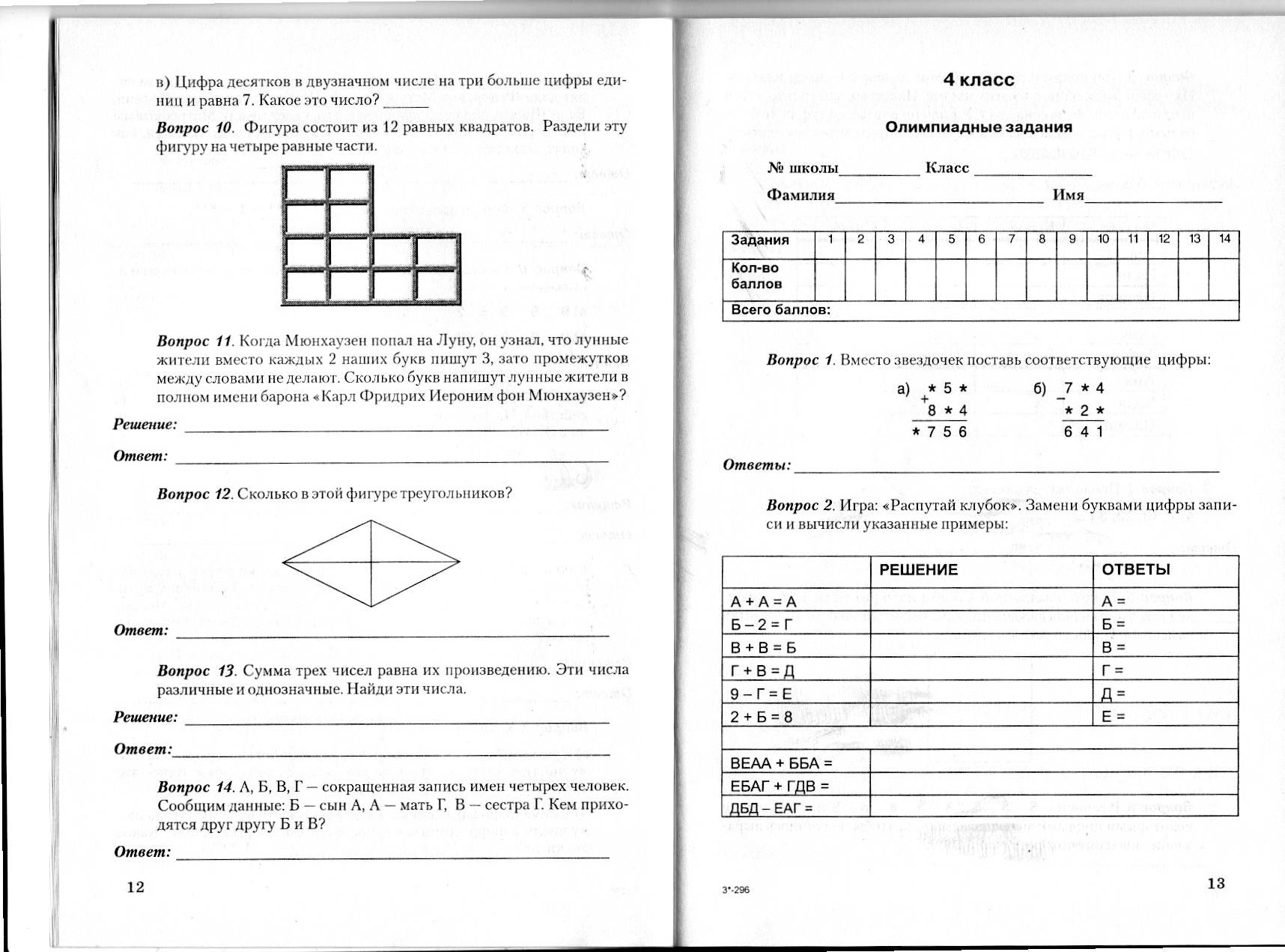 Вопрос 11. Когда Мюнхаузен попал на Луну, он узнал, что лунные жители вместо каждых 2 наших букв пишут 3, зато промежутков между словами не делают. Сколько букв напишут лунные жители в полном имени барона « Карл Фридрих Иероним фон Мюнхаузен»?Решение: _________________________________________________Ответ: ___________________________________________________Вопрос 12. Сколько в этой фигуре треугольников?Ответ: ___________________________________________________Вопрос 13. Сумма трёх чисел равна их произведению. Эти числа различные и однозначные. Найди эти числа.Решение: ________________________________________________Ответ: __________________________________________________Вопрос 14. А, Б, В, Г – сокращённая запись имён четырёх человек. Сообщим данные: Б – сын А, А – мать Г, В – сестра Г. Кем приходятся друг другу Б и В?Ответ: ___________________________________________________